Zdravím vás, pracuji jako lékař na 1. neurologické klinice U sv. Anny v Brně. Mé medicínské začátky jsou spjaty s interním oddělením v okresní nemocnici ve Valašském Meziříčí. Postupně však můj zájem získala neurologie, především ta cévní a také neurointenzivní medicína. V těchto oblastech vidím velký potenciál možného rozvoje nových léčebných metod a postupů, které přispějí k lepší diagnostice a efektivitě léčby.Mimo medicínu, která je pro mě životní náplní, se věnuji aktivně muzice a turistice. Ty jsou pro mě výborným relaxem a odreagováním.Těším se na viděnou na T-exkurzi!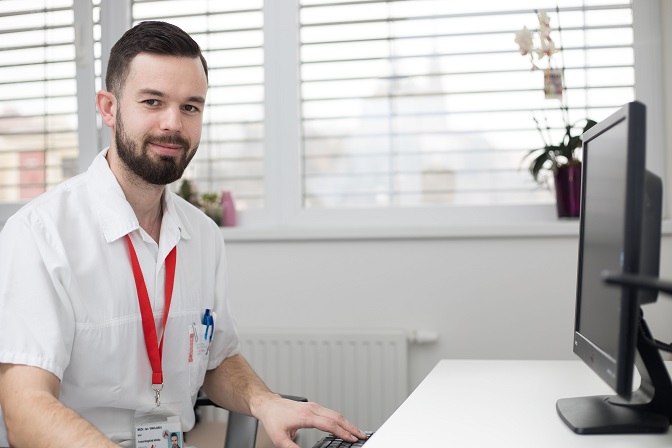 MUDr. Jan Vinklárek